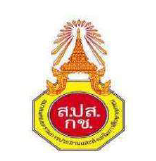 รายชื่อสนามแข่งขันและคณะกรรมการผู้ประสานงานสนามแข่งขันการแข่งขันทักษะวิชาการและการประกวดสิ่งประดิษฐ์นักเรียนโรงเรียนเอกชน ครั้งที่ 5 ปีการศึกษา 2563“วันการศึกษาเอกชนภาคใต้” จังหวัดภูเก็ต ระหว่างวันที่ 30 -31  มกราคม  2564รายชื่อสนามแข่งขันและคณะกรรมการผู้ประสานงานสนามแข่งขันการแข่งขันทักษะวิชาการและการประกวดสิ่งประดิษฐ์นักเรียนโรงเรียนเอกชน ครั้งที่ 5 ปีการศึกษา 2563“วันการศึกษาเอกชนภาคใต้” จังหวัดภูเก็ต ระหว่างวันที่ 30 -31  มกราคม  2564ที่กลุ่มสาระสนามแข่งขันผู้ประสานงาน1ปฐมวัยโรงเรียนวิทยาสาธิต9/2 ถนนโกมารภัจจ์ ตำบล ตลาดใหญ่ อำเภอเมือง จังหวัดภูเก็ต 830001. ผอ.สมจิต ศิลปศาสตร์เบอร์โทร 081-535-26222.  ครูทัศนีย์ แก้วละเอียด (ครูแนน)เบอร์โทร 084-059-53892ภาษาไทยโรงเรียนดาราสมุทรภูเก็ต13 ถนนวิชิตสงคราม ตำบลวิชิต อำเภอเมือง จังหวัดภูเก็ต 83000 1. ครูพิกุลชยา  จินณรัตน์เบอร์โทร 095-412-05862. ครูเมตตาเบอร์โทร 087-47081283คณิตศาสตร์โรงเรียนมุสลิมวิทยา88 หมู่ 5 ถนนเทพกระษัตรี ตำบลเกาะแก้ว อำเภอเมือง จังหวัดภูเก็ต 832001. นางสุภารัตน์ พิบาลฆ่าสัตว์(ครูฟ๊ะ)   เบอร์โทร 091-821-4672                     2. นางรุ่งนภา  เลิศวงหัต (ครูรุ่ง)    เบอร์โทร 099-171-4185  4วิทยาศาสตร์และเทคโนโลยีโรงเรียนขจรเกียรติพัฒนา50 / 6-7 ถนน เจ้าฟ้าตะวันตก ตำบลวิชิต อำเภอเมือง ภูเก็ต 830001. นายจิรพงศ์     ไมตรีจิตร(ครูท๊อป)เบอร์โทร 082-527-91692. นางสาวดวงกมล โตนด(ครูปัด)เบอร์โทร 086-268-91415สังคมศึกษา ศาสนาและวัฒนธรรมโรงเรียนพุทธมงคลนิมิตร3 ซอย เยาวราช 3 ตำบลรัษฎา อำเภอเมืองจังหวัดภูเก็ต 830001. ดร.ปาริชาต  จิรวิศิษฐาภรณ์ เบอร์โทร.086-946-5273               2. นางสุนิตยา ปจันทบุตร์  เบอร์โทร.081-677-10986สุขศึกษาและพละศึกษาโรงเรียนภูเก็ตไทยหัวอาเซียนวิทยา103/5 ถนน วิชิตสงคราม ตำบลวิชิต      อำเภอเมือง ภูเก็ต 830001. นางนิจเรศ จองบุตรดี (ครูนิด) เบอร์โทร.  091-821-3373ที่กลุ่มสาระสนามแข่งขันผู้ประสานงาน7นาฎศิลป / ศิลปะโรงเรียนดาวรุ่งวิทยา31 ถนน เจ้าฟ้า ตำบลตลาดเหนือ อำเภอเมือง ภูเก็ต 830001. ซิสเตอร์ดวงแข    รัตโนภาส เบอร์โทร 089-095-82592. ครูเนตรวรุณ หวานเย็น (ครูแนน)เบอร์โทร 093-684-95628ดนตรีโรงเรียนขจรเกียรติศึกษา125 หมู่1 ซอยเดอะวัลเลย์1 ถนนพระภูเก็ตแก้ว ตำบลกะทู้ อำเภอกะทู้ จังหวัดภูเก็ต, 831201. น.ส.สิริกร   บัวทอง (ครูกุล) เบอร์โทร 062-321-04009การงานอาชีพโรงเรียนขจรเกียรติถลาง223 หมู่ 5 ตำบล ศรีสุนทร อำเภอถลาง จังหวัดภูเก็ต 831101. ครูบุปผา แสงศรี (ครูปุ๊)เบอร์โทร 080-144-36872. ครูกนิษฐา ไชยศรี (ครูจุ๊บ) เบอร์โทร 084-353-493910ภาษาต่างประเทศโรงเรียนขจรเกียรติศึกษา125 หมู่1 ซอยเดอะวัลเลย์1 ถนนพระภูเก็ตแก้ว ตำบลกะทู้ อำเภอกะทู้ จังหวัดภูเก็ต, 831201.น.ส.ทิพวัลย์  วระกาญจน์  (ครูอูม)เบอร์โทร 085-672-15982. นางณภัคชนันท์  พูลเพิ่ม  (ครูปู)เบอร์โทร 086-476-152811อิสลามศึกษาโรงเรียนมุสลิมวิทยา88 หมู่ 5, ถนนเทพกระษัตรี, ตำบลเกาะแก้ว อำเภอเมือง จังหวัดภูเก็ต, 832001. นางสุภารัตน์  พิบาลฆ่าสัตว์(ครูฟ๊ะ)   เบอร์โทร 091-821-4672                     2. นางรุ่งนภา  เลิศวงหัต (ครูรุ่ง)    เบอร์โทร 099-171-4185  